Royal Manor Workshops  Membership Form 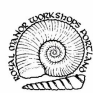 NAME: ……………………………………………………………. ADDRESS: ……………………………………………………………. ……………………………………………………………. Post Code: ……………….. Phone No: ……………………. May we contact you by Email? If so please give your Email address below. Email address: ………………………………………………………… I wish / do not wish to be contacted by Email. Do you wish to be part of our Whats App group? This allows people in your Whats App group see your phone number.Please note that we do not divulge our members details to any marketing or  other organisations How did you hear about Royal Manor Workshops? ………………………………………………………………………… My Interests are: ……………………………………………………………………………………………….. Please send your Cheque (payable to Royal Manor Workshops) with this form to: Pauline Buzzard Royal Manor Workshops, c/o 3 Netherton Road, Weymouth, DT4 8SB Membership Year Starts in October Membership fee is £45.00 per Adult or  £25.00 if joining  May onwards. ( Reduction is for New Members only - Not renewals )  ---------------------------------------------------------------------------------------------------------------Showing your membership card gets you 10% reductions at Herrings in Dorchester.